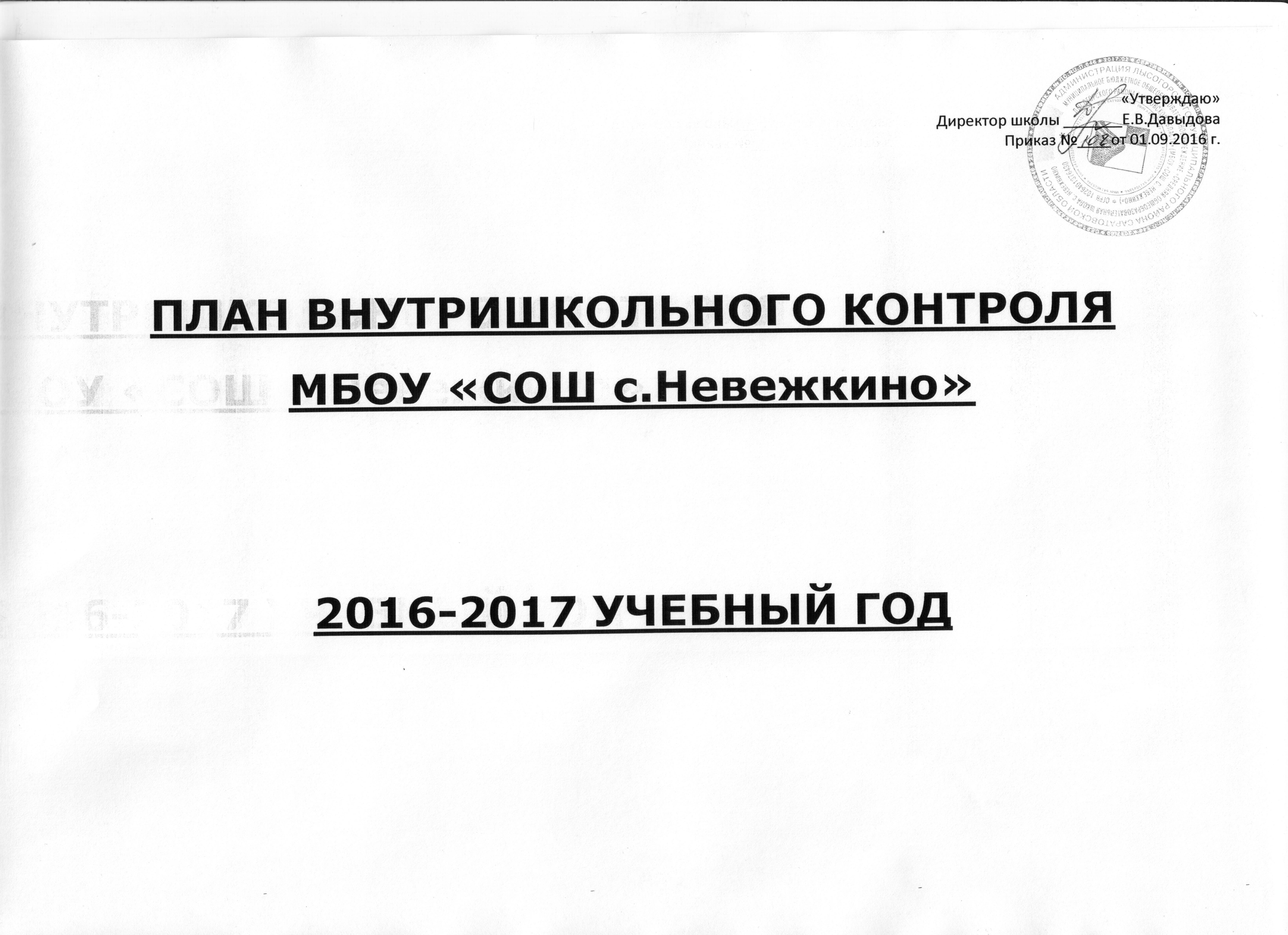 ЦЕЛИ И ЗАДАЧИ ВШКна 2016 –  2017 учебный год Цель ВШК:1.     Осуществление контроля над исполнением законодательства в области образования.2.     Получение полной и всесторонней информации о состоянии учебно-воспитательной работы в школе и своевременное внесение корректив в ход учебно-воспитательного процесса.3.     Повышение профессиональной компетентности учителей.4.     Повышение качества образования в школе.Задачи ВШК:1.     Выявление случаев нарушения законодательства.2.     Обеспечение безопасности учащихся и сохранение их здоровья.3.     Достижение результатов обучения, воспитания и развития учащихся, адекватных их индивидуальным возможностям и способностям.4.     Мониторинг знаний, умений, навыков и способов деятельности учащихся на базовом и повышенном уровнях.5.     Изучение результатов педагогической деятельности, выявление положительных тенденций в организации образовательного процесса с целью распространения педагогического опыта.6.     Оказание методической помощи молодым специалистам и вновь прибывшим учителям.7.     Анализ финансово-материального обеспечения образовательного учреждения.Виды контроля:1.     Тематический2.     КомплексныйФормы контроля:1.     Тематически-обобщающий (ТОК)2.     Предметно-обобщающий (ПОК)3.     Классно-обобщающий (КОК)4.     Персональный (ПК)Разделы плана:План ВШК на 2016–2017 учебный  годПлан ВШК на 2016–2017 учебный  годПлан ВШК на 2016–2017 учебный  годПлан ВШК на 2016–2017 учебный  годПлан ВШК на 2016–2017 учебный  годПлан ВШК на 2016–2017 учебный  годПлан ВШК на 2016–2017 учебный  годПлан ВШК на 2016–2017 учебный  годПлан ВШК на 2016–2017 учебный  год«Утверждаю»Директор школы _______Е.В.ДавыдоваПриказ №____от 01.09.2016 г.ПЛАН ВНУТРИШКОЛЬНОГО КОНТРОЛЯЗам.директора по УВРМБОУ «СОШ с.Невежкино»Куприяновой Н.А.2016-2017 УЧЕБНЫЙ ГОДТЕМА УЧЕБНО-ВОСПИТАТЕЛЬНОЙ РАБОТЫ В 2016-2017 учебном году:№Раздел планаЦели1        Контроль за соблюдением законодательства и осуществлениемгосударственной политики  в области образования.Выявление качества работы педагогического коллектива по соблюдению  законодательства  и осуществлению государственной политики в ходе реализации функциональных обязанностей.2        Контроль за уровнем здоровья и здорового образа жизни, обеспечением условий безопасности.Выявление  эффективности деятельности участников образовательного процесса по здоровьесбережению3Контроль за обеспечением  базового и дополнительного  образованияВыявление:·        соответствия программно-методического обеспечения обязательному минимуму содержания учебных программ федерального компонента государственного стандарта общего образования;·        соответствия качества знаний, умений, навыков и  уровня овладения способами деятельности требованиям государственного стандарта начального общего, основного общего образования;·        эффективности организации учебного процесса;·        соответствия ведения внутришкольной документации предъявленным требованиям и нормативам;·        качества дополнительного образования.4       Контроль эффективности воспитательной системы,  уровня воспитанности учащихсяВыявление   эффективности деятельности педагогического коллектива по достижению оптимального уровня воспитанности учащихся5      Контроль за организацией работы с одарёнными детьмиСоздание системы выявления, развития и творческой самореализации одарённых детей в условиях образовательного учреждения6      Контроль кадрового и научно-методического  обеспечения учебно-воспитательного процессаВыявление:·        профессиональной компетентности педагогов в обновлении содержания и технологий обучения, в создании системы мониторинга и оценки качества образования;·        качества научно-методического обеспечения  учебно-воспитательного процесса.7        Контроль за состоянием совместной работы школы, семьи и общественности, трудового, антикоррупционного воспитания учащихсяВыявление:·        эффективности деятельности педагогического коллектива по подготовке учащихся к непрерывному образованию и к работе в современных условиях;·        эффективности деятельности педагогического коллектива в подготовке   учащихся к жизни в семье и обществе.8Контроль финансового и материально-технического  обеспечения учебно-воспитательного процессаВыявление эффективности использования финансовых и материально-технических ресурсов  школы№ п/пСодержание контроляЦель контроляФормаконтроляМетодыОтветственныйФорма результатаСЕНТЯБРЬСЕНТЯБРЬСЕНТЯБРЬСЕНТЯБРЬСЕНТЯБРЬСЕНТЯБРЬ1. Контроль за соблюдением законодательства и осуществлением государственной политики  в области образования1. Контроль за соблюдением законодательства и осуществлением государственной политики  в области образования1. Контроль за соблюдением законодательства и осуществлением государственной политики  в области образования1. Контроль за соблюдением законодательства и осуществлением государственной политики  в области образования1. Контроль за соблюдением законодательства и осуществлением государственной политики  в области образования1. Контроль за соблюдением законодательства и осуществлением государственной политики  в области образования1Контроль посещаемостиучащимися занятий.Проверить явку учащихся в школу в начале учебного года. Выявить учащихся, пропускающих занятия.ТОКАнализ ежедневного отчета классных руководителей  об отсутствующихв классе.Зам. по УВРЕжедневныйотчёт в ОО2Работа с «трудными» обучающимися и неблагополучными семьями, с детьми из социально опасных семейСвоевременное отслеживание классными руководителями посещения учебных занятий, выполнения домашних заданий, обеспеченность учебниками, школьными принадлежностями и полнота привлечения их в кружки и секции.ПКНаблюдениеБеседаЗам. директора  по УВР,классные руководители Акты.Совещание при директоре3Контроль за работой школьного совета профилактики.Выполнение плана работы совета профилактики.ТОКОбсуждение на СП.Зам. по УВРПротоколы заседаний СП.2. Контроль за уровнем здоровья и здорового образа жизни, обеспечением условий безопасности.2. Контроль за уровнем здоровья и здорового образа жизни, обеспечением условий безопасности.2. Контроль за уровнем здоровья и здорового образа жизни, обеспечением условий безопасности.2. Контроль за уровнем здоровья и здорового образа жизни, обеспечением условий безопасности.2. Контроль за уровнем здоровья и здорового образа жизни, обеспечением условий безопасности.2. Контроль за уровнем здоровья и здорового образа жизни, обеспечением условий безопасности.2Проверка состояния физической подготовки учащихся 2–9 кл.Выполнение нормативов
по физической культуреТОКАнализ нормативов, посещение уроковЗам. по УВРСОБЕСЕДОВАНИЕ С КЛ.РУК-МИ, РОДИТЕЛЯМИ3.      Контроль за обеспечением  базового и дополнительного  образования3.      Контроль за обеспечением  базового и дополнительного  образования3.      Контроль за обеспечением  базового и дополнительного  образования3.      Контроль за обеспечением  базового и дополнительного  образования3.      Контроль за обеспечением  базового и дополнительного  образования3.      Контроль за обеспечением  базового и дополнительного  образования1Проверка рабочих программ.Поверить соответствие рабочих программ программе и учебному плану.ТОКПроверка рабочих программ учителей.Зам. по УВРСправка.Совещание при  завуче2Входные контрольные по русскому языку и математике во 2–9 классах.Выявление стартового начала предметных ЗУНКОККонтрольные работыЗам. по УВРРуководители ШМОМониторинг, справка,анализ на ШМО.3Проверка личных дел учащихся1–9 классов.Проверка правильности оформления на начало 2014-2015 учебного годаТОКПроверка личных дел.Зам. по УВРБеседа с классными руководителями по замечаниям5Проверка классных журналов.Соблюдение единого орфографического режима и выполнение правил по ведению журнала.ТОККлассные журналы1–9 классов.Зам. по УВРЗамечания в журнале. Справка.6Проверка дневниковСоблюдение правил заполнения дневников учащимися, работа классных руководителей и учителей предметников с дневникамиТОКДневники учащихся 2–9 классовЗам. по УВРПриказ.Справка.4. Контроль эффективности воспитательной системы,  уровня воспитанности учащихся4. Контроль эффективности воспитательной системы,  уровня воспитанности учащихся4. Контроль эффективности воспитательной системы,  уровня воспитанности учащихся4. Контроль эффективности воспитательной системы,  уровня воспитанности учащихся4. Контроль эффективности воспитательной системы,  уровня воспитанности учащихся4. Контроль эффективности воспитательной системы,  уровня воспитанности учащихся1Контроль организации дежурства по школе.Проконтролировать выполнение  правил поведения учащимися.ТОКСоставление графика дежурства и контроль за его выполнением.Зам. по УВРАнализ на планёрке.5. Контроль кадрового и научно-методического  обеспечения учебно-воспитательного процесса5. Контроль кадрового и научно-методического  обеспечения учебно-воспитательного процесса5. Контроль кадрового и научно-методического  обеспечения учебно-воспитательного процесса5. Контроль кадрового и научно-методического  обеспечения учебно-воспитательного процесса5. Контроль кадрового и научно-методического  обеспечения учебно-воспитательного процесса5. Контроль кадрового и научно-методического  обеспечения учебно-воспитательного процесса1Контроль комплектования учебниками и УМК по предметамПроверить соответствие программ, УМК федеральному перечню.ТОКФормирование банка данных УМК.Зам. по УВРБанк данных.2Контроль планирования работы ШМО.Проанализироватьплан работы.ТОКАнализ плана работы ШМО.Зам. по УВРИндивидуальные беседы.№ п/пСодержание контроляЦель контроляФормаконтроляМетодыОтветственныйВыходОКТЯБРЬОКТЯБРЬОКТЯБРЬОКТЯБРЬОКТЯБРЬОКТЯБРЬ1. Контроль за соблюдением законодательства и осуществлением государственной политики  в области образования1. Контроль за соблюдением законодательства и осуществлением государственной политики  в области образования1. Контроль за соблюдением законодательства и осуществлением государственной политики  в области образования1. Контроль за соблюдением законодательства и осуществлением государственной политики  в области образования1. Контроль за соблюдением законодательства и осуществлением государственной политики  в области образования1. Контроль за соблюдением законодательства и осуществлением государственной политики  в области образования1Контроль посещаемостиучащимися занятий.Проверить явку учащихся в школу. Выявить учащихся, пропускающих занятия.ТОКАнализ ежедневного отчета классных руководителей  об отсутствующихв классе.Зам. по УВРЕжедневныйотчёт в УО2Контроль за работой школьного совета профилактики.Выполнение плана работы совета профилактики.ТОКОбсуждение на СП.Зам. по УВРПротоколы заседаний СП.3Контроль организации  горячего питания в школе.Проверка деятельности классных руководителей, завхоза по организации горячего питания.ТОКИзучение документации,  собеседование, наблюдение, посещение родит.собраний.Директор  школыОтчётность.Планёрка2. Контроль за обеспечением  базового и дополнительного  образования2. Контроль за обеспечением  базового и дополнительного  образования2. Контроль за обеспечением  базового и дополнительного  образования2. Контроль за обеспечением  базового и дополнительного  образования2. Контроль за обеспечением  базового и дополнительного  образования2. Контроль за обеспечением  базового и дополнительного  образования1Контрольные работы по русскому языку и математике во 2–9 классах (четвертные)Определить уровень сформированности ЗУН учащихся по русскому языку и математике во 2–9 классах. Усвоение образовательного стандарта по предметамКОКПроведение контрольных работ.Зам. по УВР Руководители ШМО.Мониторинг, 2Проверка классных журналов 1–9 кл.Занятостьучащихся во второй половине дня.ТОКПроверка классных журналов 1–9 классов.Зам. по УВРСправка. Планёрка4Контроль работы с резервом учащихся, имеющим одну «3» или «4».Изучение работы с данной категорией  учащихся,  предупреждение низкой школьной мотивации.ТОКОтчеты классных руководителей.Зам. директора по УВР.Собеседование с учителями.5Проверка состояния преподавания  предметовв 9 классе «Подготовка к ОГЭ»Проанализировать методику преподавания предметаТОКПосещение уроков, проверка РПЗам. по УВРПосещение уроковСовещание при  директоре.6 Проверка состояния преподавания  «Русского языка»В 5-9 класса Выявить уровень преподавания,проанализировать методику преподавания предмета, формирование УУД на уроках русского языкаПОКПосещение уроков русского языка, проверка РП,  контрольный срезЗам. по УВРСправка.Совещание при  директоре.3. Контроль эффективности воспитательной системы,  уровня воспитанности учащихся3. Контроль эффективности воспитательной системы,  уровня воспитанности учащихся3. Контроль эффективности воспитательной системы,  уровня воспитанности учащихся3. Контроль эффективности воспитательной системы,  уровня воспитанности учащихся3. Контроль эффективности воспитательной системы,  уровня воспитанности учащихся3. Контроль эффективности воспитательной системы,  уровня воспитанности учащихся1Контроль организации дежурства по школе.Проконтролировать выполнение  правил поведения учащимися.ТОКСоставление графика дежурства и контроль за его выполнением.Зам. по УВРАнализ на планёрке4. Контроль за организацией работы с одарёнными детьми4. Контроль за организацией работы с одарёнными детьми4. Контроль за организацией работы с одарёнными детьми4. Контроль за организацией работы с одарёнными детьми4. Контроль за организацией работы с одарёнными детьми4. Контроль за организацией работы с одарёнными детьми1Контроль за выявлением участников школьного тура всероссийской олимпиады школьников.Анализ участия в школьном и муниципальном туре всероссийской олимпиады школьниковТОКНаблюдение. Составление списков учащихся.Зам. по УВРСовещание при  зам.директораПедсовет.5. Контроль кадрового и научно-методического  обеспечения учебно-воспитательного процесса5. Контроль кадрового и научно-методического  обеспечения учебно-воспитательного процесса5. Контроль кадрового и научно-методического  обеспечения учебно-воспитательного процесса5. Контроль кадрового и научно-методического  обеспечения учебно-воспитательного процесса5. Контроль кадрового и научно-методического  обеспечения учебно-воспитательного процесса5. Контроль кадрового и научно-методического  обеспечения учебно-воспитательного процесса1Контроль за творческой работой учителейВыявить творчески работающих учителей, применяющих современные педагогические технологии на уроках.ТОКПосещение открытых мероприятий и уроков.Зам. по УВРОбобщение опыта.Творческие  отчеты учителей.6. Контроль за состоянием совместной работы школы, семьи и общественности, трудового, антикоррупционного воспитания учащихся6. Контроль за состоянием совместной работы школы, семьи и общественности, трудового, антикоррупционного воспитания учащихся6. Контроль за состоянием совместной работы школы, семьи и общественности, трудового, антикоррупционного воспитания учащихся6. Контроль за состоянием совместной работы школы, семьи и общественности, трудового, антикоррупционного воспитания учащихся6. Контроль за состоянием совместной работы школы, семьи и общественности, трудового, антикоррупционного воспитания учащихся6. Контроль за состоянием совместной работы школы, семьи и общественности, трудового, антикоррупционного воспитания учащихся1Контроль за проведением родительских собраний.Выполнение графика проведения родительских собранийКОКПосещение родительских собраний.Зам. по УВРПротоколы родительских собраний.2Контроль за работой общешкольной бракеражной комиссии.Организация питания в соответствии с санитарными нормами.ТОКНаблюдение за раздачей пищи в школьной столовой. Качество питания.Завхоз,члены бракеражной комиссии.Акт.6. Контроль финансового и материально-технического  обеспечения учебно-воспитательного процесса6. Контроль финансового и материально-технического  обеспечения учебно-воспитательного процесса6. Контроль финансового и материально-технического  обеспечения учебно-воспитательного процесса6. Контроль финансового и материально-технического  обеспечения учебно-воспитательного процесса6. Контроль финансового и материально-технического  обеспечения учебно-воспитательного процесса6. Контроль финансового и материально-технического  обеспечения учебно-воспитательного процесса1Контроль за состоянием системы отопления.Анализ готовности ОУ к отопительному сезону.ТОКОбследование ОО.ЗавхозАнализ на планёрке.№ п/пСодержание контроляЦель контроляФормаконтроляМетодыОтветственныйВыходНОЯБРЬНОЯБРЬНОЯБРЬНОЯБРЬНОЯБРЬНОЯБРЬ1. Контроль за соблюдением законодательства и осуществлением государственной политики  в области образования1. Контроль за соблюдением законодательства и осуществлением государственной политики  в области образования1. Контроль за соблюдением законодательства и осуществлением государственной политики  в области образования1. Контроль за соблюдением законодательства и осуществлением государственной политики  в области образования1. Контроль за соблюдением законодательства и осуществлением государственной политики  в области образования1. Контроль за соблюдением законодательства и осуществлением государственной политики  в области образования1Контроль посещаемостиучащимися занятий.Проверить явку учащихся в школу. Выявить учащихся, пропускающих занятия.ТОКАнализ ежедневного отчета классных руководителей  об отсутствующихв классе.Зам. по УВРЕжедневныйотчёт в УО2Контроль за работой школьного совета профилактики.Выполнение плана работы совета профилактики.ТОКОбсуждение на СП.Зам. по УВРПротоколы заседаний СП.3Контроль организации  горячего питания в школе.Проверка деятельности классных руководителей, завхоза по организации горячего питания.ТОКИзучение документации,  собеседование, наблюдение, посещение родит.собраний.Директор  школыОтчётность.Планёрка3. Контроль за обеспечением  базового и дополнительного  образования3. Контроль за обеспечением  базового и дополнительного  образования3. Контроль за обеспечением  базового и дополнительного  образования3. Контроль за обеспечением  базового и дополнительного  образования3. Контроль за обеспечением  базового и дополнительного  образования3. Контроль за обеспечением  базового и дополнительного  образования1Проверка классных журналов 1–9 кл.Итоги 1 четверти, объективность выставления оценок.ТОККлассные журналы 1–9 классов.Зам. по УВРСправка. Планёрка3Проверка состояния преподавания  «Истории», «Обществознания» в 9 кл.— «Подготовка к ОГЭ»Проанализировать методику преподавания предметаТОКПосещение уроков, проверка РПЗам. по УВРСправка. Совещание при директоре.4. Контроль эффективности воспитательной системы,  уровня воспитанности учащихся4. Контроль эффективности воспитательной системы,  уровня воспитанности учащихся4. Контроль эффективности воспитательной системы,  уровня воспитанности учащихся4. Контроль эффективности воспитательной системы,  уровня воспитанности учащихся4. Контроль эффективности воспитательной системы,  уровня воспитанности учащихся4. Контроль эффективности воспитательной системы,  уровня воспитанности учащихся1Контроль организации дежурства по школе.Проконтролировать выполнение  правил поведения учащимися.ТОКСоставление графика дежурства и контроль за его выполнением.Зам. по УВРАнализ на планёрке2Проверка работы кружков и секций, работающих на базе школы.Проконтролировать занятость детей во второй половине дняТОКПроверка планов, посещение занятий, беседа с руководителями кружков и секций.Зам. по УВРСправка.Совещание при директоре.5. Контроль за организацией работы с одарёнными детьми5. Контроль за организацией работы с одарёнными детьми5. Контроль за организацией работы с одарёнными детьми5. Контроль за организацией работы с одарёнными детьми5. Контроль за организацией работы с одарёнными детьми5. Контроль за организацией работы с одарёнными детьми1Контроль за выявлением участников муниципального тура всероссийской олимпиады школьников.Анализ участия в школьном и муниципальном туре всероссийской олимпиады школьниковТОКНаблюдение. Составление списков учащихся.Зам. по УВРСправка.Совещание при  директоре.2Контроль за вовлечением уч-ся в Международные игры «Русский медвежонок» и др.Анализ участия школьников в Международных играх.ТОКНаблюдение. Составление списков учащихся.Зам. по УВРАнализ на заседаниях ШМО.6. Контроль за состоянием совместной работы школы, семьи и общественности, трудового, антикоррупционного воспитания учащихся6. Контроль за состоянием совместной работы школы, семьи и общественности, трудового, антикоррупционного воспитания учащихся6. Контроль за состоянием совместной работы школы, семьи и общественности, трудового, антикоррупционного воспитания учащихся6. Контроль за состоянием совместной работы школы, семьи и общественности, трудового, антикоррупционного воспитания учащихся6. Контроль за состоянием совместной работы школы, семьи и общественности, трудового, антикоррупционного воспитания учащихся6. Контроль за состоянием совместной работы школы, семьи и общественности, трудового, антикоррупционного воспитания учащихся1Контроль за работой общешкольной бракеражной комиссии.Организация питания в соответствии с санитарными нормами.ТОКНаблюдение за раздачей пищи в школьной столовой. Качество питания.Завхоз,члены бракеражной комиссии.Акт.2Контроль за посещением семей, находящихся в социально-опасном положении.Профилактика и устранение причин, затрудняющих обучение, воспитание и содержание учащегося.ПКПосещение семей с членами родительского комитета.Зам. по УВР, члены родительского комитета, инспектор ПДН.Акт обследования, протокол.3Контроль за организацией антикоррупционного воспитания в школеПроанализировать работу учителей предметников, классных руководителей по антикоррупционному воспитанию учащихсяТОКПосещение классных часов, уроков. Проверка РП, планов воспитательной работыЗам. по УВРСправка. Совещание при директоре№ п/пСодержание контроляЦель контроляФормаконтроляМетодыОтветственныйВыходДЕКАБРЬДЕКАБРЬДЕКАБРЬДЕКАБРЬДЕКАБРЬДЕКАБРЬ1. Контроль за соблюдением законодательства и осуществлением государственной политики  в области образования1. Контроль за соблюдением законодательства и осуществлением государственной политики  в области образования1. Контроль за соблюдением законодательства и осуществлением государственной политики  в области образования1. Контроль за соблюдением законодательства и осуществлением государственной политики  в области образования1. Контроль за соблюдением законодательства и осуществлением государственной политики  в области образования1. Контроль за соблюдением законодательства и осуществлением государственной политики  в области образования1Контроль посещаемостиучащимися занятий.Проверить явку учащихся в школу. Выявить учащихся, пропускающих занятия.ТОКАнализ ежедневного отчета классных руководителей  об отсутствующихв классе.Зам. по УВРЕжедневныйотчёт в УО2Контроль за работой школьного совета профилактики.Выполнение плана работы совета профилактики.ТОКОбсуждение на СП.Зам. по УВРПротоколы заседаний СП.3Контроль организации  горячего питания в школе.Проверка деятельности классных руководителей, завхоза по организации горячего питания.ТОКИзучение документации,  собеседование, наблюдение, посещение родит.собраний.Директор  школыОтчётность.Планёрка2. Контроль за обеспечением  базового и дополнительного  образования2. Контроль за обеспечением  базового и дополнительного  образования2. Контроль за обеспечением  базового и дополнительного  образования2. Контроль за обеспечением  базового и дополнительного  образования2. Контроль за обеспечением  базового и дополнительного  образования2. Контроль за обеспечением  базового и дополнительного  образования1Проверка классных журналов 1–9 кл.Контроль посещаемости,выявление пропусков уроков.ТОККлассные журналы 1–9 классов.Зам. по УВРСправка. Планёрка2Контрольные работы по русскому языку и математике во 2–8 классахОпределить уровень сформированности ЗУН учащихся по русскому языку и математике во 2–9 классах. Усвоение образовательного стандарта по предметам.КОКПроведение контрольных работ.Зам. по УВР Руководители ШМО.Мониторинг,анализ на ШМО.3Работа со слабоуспевающимиИзучение работы с данной категорией  учащихсяТОКПосещение уроков, наблюдение, собеседование с классными руководителямиЗам. по УВРДиректор школыСправка.Совещание при директоре.4Административные контрольные срезы- по физике, 7 кл.- по химии, 8 кл.Определить соответствие ЗУН учащихся. Усвоение образовательного стандарта по предметам. Уровень освоения учащихся первоначальных знаний.КОКПроведение административных контрольных срезовЗам. по УВРМониторинг,Совещание при  директоре.5Диагностические контрольные по русскому языку и математике в 9 классе.Определить уровень ЗУН выпускников по русскому языку и математике.КОКПроведение контрольных работЗам. по УВРучителя-предметники.Мониторинг, справка,анализ на ШМО.6ФГОС ООО: проверка состояния преподавания  «Математики» Выявить уровень преподавания. Проанализировать работу учителя по формированию УУД на уроках русского языкаПОКПосещение уроков, срез знаний.Зам. по УВРСправка.Совещание при директоре.7Контроль выполнения теоретической и практической части программы.Проанализировать выполнение программы за 1 полугодиеТОКПроверка журналов, отчёт учителей.Зам. директора,  Руководители ШМО.Справка.Планёрка8Контроль работы с резервом учащихся, имеющим одну «3» или «4».Изучение работы с данной категорией  учащихся,  предупреждение низкой школьной мотивации.ТОКОтчеты классных руководителей.Зам. директора по УВР.Собеседование с учителями.3. Контроль эффективности воспитательной системы,  уровня воспитанности учащихся3. Контроль эффективности воспитательной системы,  уровня воспитанности учащихся3. Контроль эффективности воспитательной системы,  уровня воспитанности учащихся3. Контроль эффективности воспитательной системы,  уровня воспитанности учащихся3. Контроль эффективности воспитательной системы,  уровня воспитанности учащихся3. Контроль эффективности воспитательной системы,  уровня воспитанности учащихся1Контроль организации дежурства по школе.Проконтролировать выполнение  правил поведения учащимися.ТОКСоставление графика дежурства и контроль за его выполнением.Зам. по УВРАнализ на планёрке2Контроль состояния внеклассной деятельности педагогов.Проанализировать внеклассную деятельности педагогов с целью повышения мотивации внеурочной деятельности обучающихся, использование эффективных форм внеклассной работы.ТОКПосещение внеклассных мероприятий, анализ активности участия обучающихся и педагогов в них, анкетирование обучающихся.Зам. по УВРСправка.Совещание при директоре.4. Контроль за организацией работы с одарёнными детьми4. Контроль за организацией работы с одарёнными детьми4. Контроль за организацией работы с одарёнными детьми4. Контроль за организацией работы с одарёнными детьми4. Контроль за организацией работы с одарёнными детьми4. Контроль за организацией работы с одарёнными детьми1Контроль за выявлением участников муниципального тура всероссийской олимпиады школьников.Анализ участия в школьном и муниципальном туре всероссийской олимпиады школьниковТОКНаблюдение. Составление списков учащихся.Зам. по УВРСправка.Совещание при  директоре.5. Контроль кадрового и научно-методического  обеспечения учебно-воспитательного процесса5. Контроль кадрового и научно-методического  обеспечения учебно-воспитательного процесса5. Контроль кадрового и научно-методического  обеспечения учебно-воспитательного процесса5. Контроль кадрового и научно-методического  обеспечения учебно-воспитательного процесса5. Контроль кадрового и научно-методического  обеспечения учебно-воспитательного процесса5. Контроль кадрового и научно-методического  обеспечения учебно-воспитательного процесса1Контроль за проведением родительских собраний.Выполнение графика проведения родительских собранийКОКПосещение родительских собраний.Зам. по УВРПротоколы родительских собраний.6. Контроль за состоянием совместной работы школы, семьи и общественности, трудового, антикоррупционного воспитания учащихся6. Контроль за состоянием совместной работы школы, семьи и общественности, трудового, антикоррупционного воспитания учащихся6. Контроль за состоянием совместной работы школы, семьи и общественности, трудового, антикоррупционного воспитания учащихся6. Контроль за состоянием совместной работы школы, семьи и общественности, трудового, антикоррупционного воспитания учащихся6. Контроль за состоянием совместной работы школы, семьи и общественности, трудового, антикоррупционного воспитания учащихся6. Контроль за состоянием совместной работы школы, семьи и общественности, трудового, антикоррупционного воспитания учащихся1Контроль за работой общешкольной бракеражной комиссии.Организация питания в соответствии с санитарными нормами.ТОКНаблюдение за раздачей пищи в школьной столовой. Качество питания.Завхоз,члены бракеражной комиссии.Акт.№ п/пСодержание контроляСодержание контроляЦель контроляФормаконтроляФормаконтроляФормаконтроляМетодыМетодыОтветственныйОтветственныйВыходЯНВАРЬЯНВАРЬЯНВАРЬЯНВАРЬЯНВАРЬЯНВАРЬЯНВАРЬЯНВАРЬЯНВАРЬЯНВАРЬЯНВАРЬ1. Контроль за соблюдением законодательства и осуществлением государственной политики  в области образования1. Контроль за соблюдением законодательства и осуществлением государственной политики  в области образования1. Контроль за соблюдением законодательства и осуществлением государственной политики  в области образования1. Контроль за соблюдением законодательства и осуществлением государственной политики  в области образования1. Контроль за соблюдением законодательства и осуществлением государственной политики  в области образования1. Контроль за соблюдением законодательства и осуществлением государственной политики  в области образования1. Контроль за соблюдением законодательства и осуществлением государственной политики  в области образования1. Контроль за соблюдением законодательства и осуществлением государственной политики  в области образования1. Контроль за соблюдением законодательства и осуществлением государственной политики  в области образования1. Контроль за соблюдением законодательства и осуществлением государственной политики  в области образования1. Контроль за соблюдением законодательства и осуществлением государственной политики  в области образования1Контроль посещаемостиучащимися занятий.Контроль посещаемостиучащимися занятий.Проверить явку учащихся в школу. Выявить учащихся, пропускающих занятия.ТОКТОКТОКАнализ ежедневного отчета классных руководителей  об отсутствующихАнализ ежедневного отчета классных руководителей  об отсутствующихЗам. по УВРЗам. по УВРЕжедневныйотчёт в УО2Контроль за работой школьного совета профилактики.Контроль за работой школьного совета профилактики.Выполнение плана работы совета профилактики.ТОКТОКТОКОбсуждение на СП.Обсуждение на СП.Зам. по УВРЗам. по УВРПротоколы заседаний СП.3Контроль организации  горячего питания в школе.Контроль организации  горячего питания в школе.Проверка деятельности классных руководителей, завхоза по организации горячего питания.ТОКТОКТОКИзучение документации,  собеседование, наблюдение, посещение родит.собраний.Изучение документации,  собеседование, наблюдение, посещение родит.собраний.Директор  школыДиректор  школыОтчётность.Планёрка2. Контроль за уровнем здоровья и здорового образа жизни, обеспечением условий безопасности.2. Контроль за уровнем здоровья и здорового образа жизни, обеспечением условий безопасности.2. Контроль за уровнем здоровья и здорового образа жизни, обеспечением условий безопасности.2. Контроль за уровнем здоровья и здорового образа жизни, обеспечением условий безопасности.2. Контроль за уровнем здоровья и здорового образа жизни, обеспечением условий безопасности.2. Контроль за уровнем здоровья и здорового образа жизни, обеспечением условий безопасности.2. Контроль за уровнем здоровья и здорового образа жизни, обеспечением условий безопасности.2. Контроль за уровнем здоровья и здорового образа жизни, обеспечением условий безопасности.2. Контроль за уровнем здоровья и здорового образа жизни, обеспечением условий безопасности.2. Контроль за уровнем здоровья и здорового образа жизни, обеспечением условий безопасности.2. Контроль за уровнем здоровья и здорового образа жизни, обеспечением условий безопасности.1Проверка организации учебного и воспитательного процесса в школе с позиции здоровьесбереженияАнализ работы по сохранению и укреплению здоровья учащихся.Анализ работы по сохранению и укреплению здоровья учащихся.Анализ работы по сохранению и укреплению здоровья учащихся.ТОКАнализ документации, наблюдение, собеседование, посещение мероприятий.Анализ документации, наблюдение, собеседование, посещение мероприятий.Зам. по УВРЗам. по УВРСовещание при директоре. Информация на сайте школы.Совещание при директоре. Информация на сайте школы.3. Контроль за обеспечением  базового и дополнительного  образования3. Контроль за обеспечением  базового и дополнительного  образования3. Контроль за обеспечением  базового и дополнительного  образования3. Контроль за обеспечением  базового и дополнительного  образования3. Контроль за обеспечением  базового и дополнительного  образования3. Контроль за обеспечением  базового и дополнительного  образования3. Контроль за обеспечением  базового и дополнительного  образования3. Контроль за обеспечением  базового и дополнительного  образования3. Контроль за обеспечением  базового и дополнительного  образования3. Контроль за обеспечением  базового и дополнительного  образования3. Контроль за обеспечением  базового и дополнительного  образования1Проверка классных журналов 1–9 кл.Проверка классных журналов 1–9 кл.Итоги 1 полугодия и учебного года, выполнение программы.ТОКТОКТОККлассные журналы 1–9 классов.Классные журналы 1–9 классов.Зам. по УВРЗам. по УВРСправка. Планёрка2Контроль организации индивидуального обученияКонтроль организации индивидуального обученияАнализ условий организации индивидуального обучения.  Контроль результатов освоения образовательных программ по итогам первого полугодияТОКТОКТОКПроверка журналов, расписания. Индивидуальные беседы с учащимися и учителями.Проверка журналов, расписания. Индивидуальные беседы с учащимися и учителями.Зам. по УВРЗам. по УВРСправка.Совещание при директоре.3Проверка состояния преподавания  «Русского языка» в школе: 9 кл.подготовка к ОГЭ)Проверка состояния преподавания  «Русского языка» в школе: 9 кл.подготовка к ОГЭ)Выявить уровень преподавания,проанализировать методику преподавания предметаПОКПОКПОКПосещение уроков русского языка, проверка рабочих программ, контрольные срезыПосещение уроков русского языка, проверка рабочих программ, контрольные срезыЗам. по УВРЗам. по УВРСправка.Совещание при  директоре.4ФГОС НОО: проверка состояния преподавания  «Математики»в 4 кл. ФГОС НОО: проверка состояния преподавания  «Математики»в 4 кл. Выявить уровень преподавания,проанализировать методику преподавания предмета, формирование УУД на уроках математикиПОКПОКПОКПосещение уроков русского языка, проверка РП,  контрольный срезПосещение уроков русского языка, проверка РП,  контрольный срезЗам. по УВРЗам. по УВРСправка.Совещание при  директоре.5ФГОС ООО:Административный контрольный срез- по обществознанию, 7 классФГОС ООО:Административный контрольный срез- по обществознанию, 7 классОпределить соответствие ЗУН учащихся. Усвоение образовательного стандарта по предмету.КОККОККОКПроведение административного контрольного среза.Проведение административного контрольного среза.Зам. по УВРЗам. по УВРМониторинг,Совещание при  директоре.6Проверка планов воспитательной работы.Проверка планов воспитательной работы.Проанализировать работу классных руководителей в классе, оказание методической помощи.ТОКТОКТОКПроверка планов воспитательной работы классных руководителей 1–9 классов.Проверка планов воспитательной работы классных руководителей 1–9 классов.Зам. по УВРЗам. по УВРСправка.Анализ на ШМО классных руководителей7Проверка дневниковПроверка дневниковСоблюдение правил заполнения дневников учащимися, работа классных руководителей и учителей предметников с дневникамиТОКТОКТОКДневники учащихся 2–9 классовДневники учащихся 2–9 классовЗам. по УВРЗам. по УВРСправка.Планёрка4. Контроль эффективности воспитательной системы,  уровня воспитанности учащихся4. Контроль эффективности воспитательной системы,  уровня воспитанности учащихся4. Контроль эффективности воспитательной системы,  уровня воспитанности учащихся4. Контроль эффективности воспитательной системы,  уровня воспитанности учащихся4. Контроль эффективности воспитательной системы,  уровня воспитанности учащихся4. Контроль эффективности воспитательной системы,  уровня воспитанности учащихся4. Контроль эффективности воспитательной системы,  уровня воспитанности учащихся4. Контроль эффективности воспитательной системы,  уровня воспитанности учащихся4. Контроль эффективности воспитательной системы,  уровня воспитанности учащихся4. Контроль эффективности воспитательной системы,  уровня воспитанности учащихся4. Контроль эффективности воспитательной системы,  уровня воспитанности учащихся1Контроль организации дежурства по школе.Контроль организации дежурства по школе.Проконтролировать выполнение  правил поведения учащимися.ТОКТОКТОКСоставление графика дежурства и контроль за его выполнением.Составление графика дежурства и контроль за его выполнением.Зам. по УВРЗам. по УВРАнализ на планёрке5. Контроль за организацией работы с одарёнными детьми5. Контроль за организацией работы с одарёнными детьми5. Контроль за организацией работы с одарёнными детьми5. Контроль за организацией работы с одарёнными детьми5. Контроль за организацией работы с одарёнными детьми5. Контроль за организацией работы с одарёнными детьми5. Контроль за организацией работы с одарёнными детьми5. Контроль за организацией работы с одарёнными детьми5. Контроль за организацией работы с одарёнными детьми5. Контроль за организацией работы с одарёнными детьми5. Контроль за организацией работы с одарёнными детьми1Контроль за системой поиска одарённых детей в ОУ.Контроль за системой поиска одарённых детей в ОУ.Пополнение банка данных «Одарённые дети школы».ТОКТОКТОКАнализ результатов олимпиад, международных игрАнализ результатов олимпиад, международных игрЗам. по УВРЗам. по УВРБанк данных «Одарённые дети школы».6. Контроль кадрового и научно-методического  обеспечения учебно-воспитательного процесса6. Контроль кадрового и научно-методического  обеспечения учебно-воспитательного процесса6. Контроль кадрового и научно-методического  обеспечения учебно-воспитательного процесса6. Контроль кадрового и научно-методического  обеспечения учебно-воспитательного процесса6. Контроль кадрового и научно-методического  обеспечения учебно-воспитательного процесса6. Контроль кадрового и научно-методического  обеспечения учебно-воспитательного процесса6. Контроль кадрового и научно-методического  обеспечения учебно-воспитательного процесса6. Контроль кадрового и научно-методического  обеспечения учебно-воспитательного процесса6. Контроль кадрового и научно-методического  обеспечения учебно-воспитательного процесса6. Контроль кадрового и научно-методического  обеспечения учебно-воспитательного процесса6. Контроль кадрового и научно-методического  обеспечения учебно-воспитательного процесса1Контроль организации и проведения предметных недельКонтроль организации и проведения предметных недельАнализ качества подготовки внеклассных мероприятий, активность и интерес учащихся к ним.ТОКТОКТОКПосещение внеклассных мероприятий.Посещение внеклассных мероприятий.Зам. по УВР,учителя-предметникиЗам. по УВР,учителя-предметникиСправка.  Совещание при директоре7. Контроль за состоянием совместной работы школы, семьи и общественности, трудового, антикоррупционного воспитания учащихся7. Контроль за состоянием совместной работы школы, семьи и общественности, трудового, антикоррупционного воспитания учащихся7. Контроль за состоянием совместной работы школы, семьи и общественности, трудового, антикоррупционного воспитания учащихся7. Контроль за состоянием совместной работы школы, семьи и общественности, трудового, антикоррупционного воспитания учащихся7. Контроль за состоянием совместной работы школы, семьи и общественности, трудового, антикоррупционного воспитания учащихся7. Контроль за состоянием совместной работы школы, семьи и общественности, трудового, антикоррупционного воспитания учащихся7. Контроль за состоянием совместной работы школы, семьи и общественности, трудового, антикоррупционного воспитания учащихся7. Контроль за состоянием совместной работы школы, семьи и общественности, трудового, антикоррупционного воспитания учащихся7. Контроль за состоянием совместной работы школы, семьи и общественности, трудового, антикоррупционного воспитания учащихся7. Контроль за состоянием совместной работы школы, семьи и общественности, трудового, антикоррупционного воспитания учащихся7. Контроль за состоянием совместной работы школы, семьи и общественности, трудового, антикоррупционного воспитания учащихся1Контроль за работой общешкольной бракеражной комиссии.Контроль за работой общешкольной бракеражной комиссии.Организация питания в соответствии с санитарными нормами.ТОКТОКТОКНаблюдение за раздачей пищи в школьной столовой. Качество питания.Наблюдение за раздачей пищи в школьной столовой. Качество питания.Завхоз,члены бракеражной комиссии.Завхоз,члены бракеражной комиссии.Акт.2Контроль за посещением семей, находящихся в социально-опасном положении.Контроль за посещением семей, находящихся в социально-опасном положении.Профилактика и устранение причин, затрудняющих обучение, воспитание и содержание учащегося.ПКПКПКПосещение семей с членами родительского комитета.Посещение семей с членами родительского комитета.Зам. по УВР, члены родительского комитета, инспектор ПДН.Зам. по УВР, члены родительского комитета, инспектор ПДН.Акт обследования, протокол.№ п/пСодержание контроляЦель контроляФормаконтроляМетодыОтветственныйВыходФЕВРАЛЬФЕВРАЛЬФЕВРАЛЬФЕВРАЛЬФЕВРАЛЬФЕВРАЛЬ1. Контроль за соблюдением законодательства и осуществлением государственной политики  в области образования1. Контроль за соблюдением законодательства и осуществлением государственной политики  в области образования1. Контроль за соблюдением законодательства и осуществлением государственной политики  в области образования1. Контроль за соблюдением законодательства и осуществлением государственной политики  в области образования1. Контроль за соблюдением законодательства и осуществлением государственной политики  в области образования1. Контроль за соблюдением законодательства и осуществлением государственной политики  в области образования1Контроль посещаемостиучащимися занятий.Проверить явку учащихся в школу. Выявить учащихся, пропускающих занятия.ТОКАнализ ежедневного отчета классных руководителей  об отсутствующихв классе.Зам. по УВРЕжедневныйотчёт в УО2Контроль за работой школьного совета профилактики.Выполнение плана работы совета профилактики.ТОКОбсуждение на СП.Зам. по УВРПротоколы заседаний СП.3Контроль организации  горячего питания в школе.Проверка деятельности классных руководителей, завхоза по организации горячего питания.ТОКИзучение документации,  собеседование, наблюдение, посещение родит.собраний.Директор  школыОтчётность.Планёрка4Выяснение примерного количества будущих первоклассников.Выявить примерное количество первоклассников на следующий год.ТОКРабота с родителямиЗам. по УВРСоставление  примерных списков.2. Контроль за обеспечением  базового и дополнительного  образования2. Контроль за обеспечением  базового и дополнительного  образования2. Контроль за обеспечением  базового и дополнительного  образования2. Контроль за обеспечением  базового и дополнительного  образования2. Контроль за обеспечением  базового и дополнительного  образования2. Контроль за обеспечением  базового и дополнительного  образования1Проверка классных журналов 1–9 кл.Занятостьучащихся во второй половине дня.ТОККлассные журналы 1–9 классов.Зам. по УВРСправка. Планёрка2Проверка состояния преподавания  «Математики» в 9 классе «Подготовка к ОГЭ»(Сафонова С.Ф.)Проанализировать методику преподавания предметаТОКПосещение уроков, проверка РПЗам. по УВРСправка. Совещание при директоре.3Проверка состояния преподавания  «Немецкого языка» в 7-9 классах(Иванова Г.И.)Проанализировать методику преподавания предметаТОКПосещение уроков, проверка РПЗам. по УВРСправка. Совещание при директоре.3. Контроль эффективности воспитательной системы,  уровня воспитанности учащихся3. Контроль эффективности воспитательной системы,  уровня воспитанности учащихся3. Контроль эффективности воспитательной системы,  уровня воспитанности учащихся3. Контроль эффективности воспитательной системы,  уровня воспитанности учащихся3. Контроль эффективности воспитательной системы,  уровня воспитанности учащихся3. Контроль эффективности воспитательной системы,  уровня воспитанности учащихся1Контроль организации дежурства по школе.Проконтролировать выполнение  правил поведения учащимися.ТОКСоставление графика дежурства и контроль за его выполнением.Зам. по УВРАнализ на планёрке4. Контроль кадрового и научно-методического  обеспечения учебно-воспитательного процесса4. Контроль кадрового и научно-методического  обеспечения учебно-воспитательного процесса4. Контроль кадрового и научно-методического  обеспечения учебно-воспитательного процесса4. Контроль кадрового и научно-методического  обеспечения учебно-воспитательного процесса4. Контроль кадрового и научно-методического  обеспечения учебно-воспитательного процесса4. Контроль кадрового и научно-методического  обеспечения учебно-воспитательного процесса1Контроль организации и проведения предметных недельАнализ качества подготовки внеклассных мероприятий, активность и интерес учащихся к ним.ТОКПосещение внеклассных мероприятий.Зам. по УВР,учителя-предметникиСправка.  Совещание при директоре, анализ на ШМО5. Контроль за состоянием совместной работы школы, семьи и общественности, трудового, антикоррупционного воспитания учащихся5. Контроль за состоянием совместной работы школы, семьи и общественности, трудового, антикоррупционного воспитания учащихся5. Контроль за состоянием совместной работы школы, семьи и общественности, трудового, антикоррупционного воспитания учащихся5. Контроль за состоянием совместной работы школы, семьи и общественности, трудового, антикоррупционного воспитания учащихся5. Контроль за состоянием совместной работы школы, семьи и общественности, трудового, антикоррупционного воспитания учащихся5. Контроль за состоянием совместной работы школы, семьи и общественности, трудового, антикоррупционного воспитания учащихся1Контроль за работой общешкольной бракеражной комиссии.Организация питания в соответствии с санитарными нормами.ТОКНаблюдение за раздачей пищи в школьной столовой. Качество питания.Завхоз,члены бракеражной комиссии.Акт.2Контроль  профориентации-онной деятельности в школеПроанализировать работу классных руководителей и педагогического коллектива по профориентации учащихся и подготовке к выбору профессииТОКПосещение классных часов,собеседование, анкетирование.Зам. по УВРСправка.Планёрка№ п/пСодержание контроляЦель контроляФормаконтроляМетодыОтветственныйВыходМАРТМАРТМАРТМАРТМАРТМАРТ1. Контроль за соблюдением законодательства и осуществлением государственной политики  в области образования1. Контроль за соблюдением законодательства и осуществлением государственной политики  в области образования1. Контроль за соблюдением законодательства и осуществлением государственной политики  в области образования1. Контроль за соблюдением законодательства и осуществлением государственной политики  в области образования1. Контроль за соблюдением законодательства и осуществлением государственной политики  в области образования1. Контроль за соблюдением законодательства и осуществлением государственной политики  в области образования1Контроль посещаемостиучащимися занятий.Проверить явку учащихся в школу. Выявить учащихся, пропускающих занятия.ТОКАнализ ежедневного отчета классных руководителей  об отсутствующихв классе.Зам. по УВРЕжедневныйотчёт в УО2Контроль за работой школьного совета профилактики.Выполнение плана работы совета профилактики.ТОКОбсуждение на СП.Зам. по УВРПротоколы заседаний СП.3Контроль организации  горячего питания в школе.Проверка деятельности классных руководителей, завхоза по организации горячего питания.ТОКИзучение документации,  собеседование, наблюдение, посещение родит.собраний.Директор  школыОтчётность.Планёрка2. Контроль за обеспечением  базового и дополнительного  образования2. Контроль за обеспечением  базового и дополнительного  образования2. Контроль за обеспечением  базового и дополнительного  образования2. Контроль за обеспечением  базового и дополнительного  образования2. Контроль за обеспечением  базового и дополнительного  образования2. Контроль за обеспечением  базового и дополнительного  образования1ФГОС ООО: проверка состояния преподавания  «Математики»в 7 классеПроанализировать методику преподавания предметаТОКПосещение уроков, проверка РПЗам. по УВРСправка. Совещание при директоре.2Контрольные работы по русскому языку и математике во 2–9 классах (четвертные)Определить уровень сформированности ЗУН учащихся по русскому языку и математике во 2–9 классах. Усвоение образовательного стандарта по предметамКОКПроведение контрольных работ.Зам. по УВР Руководители ШМО.Мониторинг,анализ на ШМО.3Классно-обобщающий контроль в 9 классе.Оказать помощь классному руководителю в организации образовательного процесса.КОКПосещение уроков, мониторинг посещаемости, успеваемости и занятости учащихся. Подготовка к ГИА.Зам. по УВР, классный руководитель.Справка.Совещание при  директоре.4Проверка тетрадей для контрольных и практических работ по русскому языку, математике, химии, биологии, географии, немецкому языку  учащихся 9 кл.Проверить выполнение практической части программы в выпускном классе, соответствие оценок в тетрадях и журналах.ТОКПроверка тетрадей для контрольных и практических работ  9 классаЗам. по УВРСправка.Совещание при  директоре.5Проверка дневников 9 классаСоблюдение правил заполнения дневников учащимися, работа классного руководителя и учителей –предметников с дневникамиТОКДневники учащихся 9 классаЗам. по УВРСправка.Планёрка6Контроль работы с резервом учащихся, имеющим одну «3» или «4».Изучение работы с данной категорией  учащихся,  предупреждение низкой школьной мотивации.ТОКОтчеты классных руководителей.Зам. директора по УВР.Собеседование с учителями.7Проверка классных журналов.Итоги 3 четверти, выставление оценок за письменные работы.ТОККл. журналы2 – 9 классов.Зам. по УВРСправка.3. Контроль эффективности воспитательной системы,  уровня воспитанности учащихся3. Контроль эффективности воспитательной системы,  уровня воспитанности учащихся3. Контроль эффективности воспитательной системы,  уровня воспитанности учащихся3. Контроль эффективности воспитательной системы,  уровня воспитанности учащихся3. Контроль эффективности воспитательной системы,  уровня воспитанности учащихся3. Контроль эффективности воспитательной системы,  уровня воспитанности учащихся1Контроль организации дежурства по школе.Проконтролировать выполнение  правил поведения учащимися.ТОКСоставление графика дежурства и контроль за его выполнением.Зам. по УВРАнализ на планёрке4. Контроль за организацией работы с одарёнными детьми4. Контроль за организацией работы с одарёнными детьми4. Контроль за организацией работы с одарёнными детьми4. Контроль за организацией работы с одарёнными детьми4. Контроль за организацией работы с одарёнными детьми4. Контроль за организацией работы с одарёнными детьми1Контроль за вовлечением уч-ся в Международную игру «Кенгуру»Анализ участия школьников в Международной игре.ТОКНаблюдение. Составление списков учащихся.Зам. по УВРАнализ на планёрке5. Контроль кадрового и научно-методического  обеспечения учебно-воспитательного процесса5. Контроль кадрового и научно-методического  обеспечения учебно-воспитательного процесса5. Контроль кадрового и научно-методического  обеспечения учебно-воспитательного процесса5. Контроль кадрового и научно-методического  обеспечения учебно-воспитательного процесса5. Контроль кадрового и научно-методического  обеспечения учебно-воспитательного процесса5. Контроль кадрового и научно-методического  обеспечения учебно-воспитательного процесса1Контроль организации и проведения предметных недельАнализ качества подготовки внеклассных мероприятий, активность и интерес учащихся к ним.ТОКПосещение внеклассных мероприятий.Зам. по УВР,учителя-предметникиСправка.  Совещание при директоре6. Контроль за состоянием совместной работы школы, семьи и общественности, трудового, антикоррупционного воспитания учащихся6. Контроль за состоянием совместной работы школы, семьи и общественности, трудового, антикоррупционного воспитания учащихся6. Контроль за состоянием совместной работы школы, семьи и общественности, трудового, антикоррупционного воспитания учащихся6. Контроль за состоянием совместной работы школы, семьи и общественности, трудового, антикоррупционного воспитания учащихся6. Контроль за состоянием совместной работы школы, семьи и общественности, трудового, антикоррупционного воспитания учащихся6. Контроль за состоянием совместной работы школы, семьи и общественности, трудового, антикоррупционного воспитания учащихся1Контроль за проведением родительских собраний.Выполнение графика проведения родительских собранийКОКПосещение родительских собраний.Зам. по УВРПротоколы родительских собраний.2Контроль за работой общешкольной бракеражной комиссии.Организация питания в соответствии с санитарными нормами.ТОКНаблюдение за раздачей пищи в школьной столовой. Качество питания.Завхоз,члены бракеражной комиссии.Акт.№ п/пСодержание контроляЦель контроляФормаконтроляМетодыОтветственныйВыходАПРЕЛЬАПРЕЛЬАПРЕЛЬАПРЕЛЬАПРЕЛЬАПРЕЛЬ1. Контроль за соблюдением законодательства и осуществлением государственной политики  в области образования1. Контроль за соблюдением законодательства и осуществлением государственной политики  в области образования1. Контроль за соблюдением законодательства и осуществлением государственной политики  в области образования1. Контроль за соблюдением законодательства и осуществлением государственной политики  в области образования1. Контроль за соблюдением законодательства и осуществлением государственной политики  в области образования1. Контроль за соблюдением законодательства и осуществлением государственной политики  в области образования1Контроль посещаемостиучащимися занятий.Проверить явку учащихся в школу. Выявить учащихся, пропускающих занятия.ТОКАнализ ежедневного отчета классных руководителей  об отсутствующихв классе.Зам. по УВРЕжедневныйотчёт в УО2Контроль посещаемостиучащимися занятий.Проверить посещаемость уроков учащимися выпускного 9 классаТОКПроверка журналаЗам. директора  по УВР,Индивидуальная работа с учащимися, беседа с кл. рук. И родителями. Справка3Контроль за работой школьного совета профилактики.Выполнение плана работы совета профилактики.ТОКОбсуждение на СП.Зам. по УВРПротоколы заседаний СП.4Контроль организации  горячего питания в школе.Проверка деятельности классных руководителей, завхоза по организации горячего питания.ТОКИзучение документации,  собес-ние, набл-ние, посещение родит.собраний.Директор  школыОтчётность.ПланёркаКонтроль за обеспечением  базового и дополнительного  образованияКонтроль за обеспечением  базового и дополнительного  образованияКонтроль за обеспечением  базового и дополнительного  образованияКонтроль за обеспечением  базового и дополнительного  образованияКонтроль за обеспечением  базового и дополнительного  образованияКонтроль за обеспечением  базового и дополнительного  образования1Административные диагностические контрольные по русскому языку и математике в 9 кл.Определить уровень ЗУН выпускников по русскому языку и математике.КОКПроведение контрольных работЗам. по УВРучителя-предметники.Мониторинг, справка,анализ на ШМО.2Проверка классных журналов.Соблюдение единого орфографического режима и выполнение правил по ведению журнала.ТОККлассные журналы1–9 классов.Зам. по УВРЗамечания в журнале. Справка.Планёрка3Контроль за подготовкой к экзаменам в 9 классе.Проанализировать работу учителей по организации повторения на уроках  и подготовке к ГИА.ТОКПосещение уроков, беседы с учителями, работающими в 9 классе.Зам. по УВРАнализ посещённых уроков, индивид. беседы с учителями. Совещание при директоре4Проверка состояния преподавания  «Физики»в 7–9 классахПроанализировать методику преподавания предметаТОКПосещение уроков, проверка РПЗам. по УВРСправка. Совещание при директоре.5Проверка состояния преподавания  «Химии»в 8–9 кл.Проанализировать методику преподавания предметаТОКПосещение уроков, проверка РПЗам. по УВРСправка. Совещание при директоре.3. Контроль эффективности воспитательной системы,  уровня воспитанности учащихся3. Контроль эффективности воспитательной системы,  уровня воспитанности учащихся3. Контроль эффективности воспитательной системы,  уровня воспитанности учащихся3. Контроль эффективности воспитательной системы,  уровня воспитанности учащихся3. Контроль эффективности воспитательной системы,  уровня воспитанности учащихся3. Контроль эффективности воспитательной системы,  уровня воспитанности учащихся1Контроль организации дежурства по школе.Проконтролировать выполнение  правил поведения учащимися.ТОКСоставление графика дежурства и контроль за его выполнением.Зам. по УВРАнализ на планёрке.4. Контроль за организацией работы с одарёнными детьми4. Контроль за организацией работы с одарёнными детьми4. Контроль за организацией работы с одарёнными детьми4. Контроль за организацией работы с одарёнными детьми4. Контроль за организацией работы с одарёнными детьми4. Контроль за организацией работы с одарёнными детьми1Контроль профессионализма педагогов, работающих с одаренными детьми.Совершенствование профессиональной компетентности педагогов.ПКПосещение уроков, годовой анализ участия детей в олимпиадах, конкурсахЗам. по УВРСправка.Совещание при  директоре.2Контроль за вовлечением уч-ся во всероссийскую игру «ЧИП»Анализ участия школьников в Международной игре.ТОКНаблюдение. Составление списков учащихся.Зам. по УВРАнализ на планёрке5. Контроль кадрового и научно-методического  обеспечения учебно-воспитательного процесса5. Контроль кадрового и научно-методического  обеспечения учебно-воспитательного процесса5. Контроль кадрового и научно-методического  обеспечения учебно-воспитательного процесса5. Контроль кадрового и научно-методического  обеспечения учебно-воспитательного процесса5. Контроль кадрового и научно-методического  обеспечения учебно-воспитательного процесса5. Контроль кадрового и научно-методического  обеспечения учебно-воспитательного процесса1Методическое сопровождение  процесса реализации  ФГОС: контроль за формированием универсальных учебных действий у учащихся 2–4, 7-х кл.Выявить эффективность работы педагогов по формированию универсальных учебных действий.ТОКПосещение уроков.Зам. по УВРСправка.Анализ на ШМО2Контроль организации и проведения предметных недельАнализ качества подготовки внеклассных мероприятий, активность и интерес учащихся к ним.ТОКПосещение внеклассных мероприятий.Зам. по УВР,учителя-предметникиСправка.  Заседание ШМО6. Контроль за состоянием совместной работы школы, семьи и общественности, трудового, антикоррупционного воспитания учащихся6. Контроль за состоянием совместной работы школы, семьи и общественности, трудового, антикоррупционного воспитания учащихся6. Контроль за состоянием совместной работы школы, семьи и общественности, трудового, антикоррупционного воспитания учащихся6. Контроль за состоянием совместной работы школы, семьи и общественности, трудового, антикоррупционного воспитания учащихся6. Контроль за состоянием совместной работы школы, семьи и общественности, трудового, антикоррупционного воспитания учащихся6. Контроль за состоянием совместной работы школы, семьи и общественности, трудового, антикоррупционного воспитания учащихся1Контроль за работой общешкольной бракеражной комиссии.Организация питания в соответствии с санитарными нормами.ТОКНаблюдение за раздачей пищи в школьной столовой. Качество питания.Завхоз,члены бракеражной комиссии.Акт.2Контроль  профориентационной деятельности в школеПроанализировать работу классных руководителей и педагогического коллектива по профориентации учащихся и подготовке к выбору профессииТОКПосещение классных часов,собеседование, анкетирование.Зам. по УВРСправка.Планёрка3Контроль за организацией антикоррупционного воспитания в школеПроанализировать работу учителей предметников, классных руководителей по антикоррупционному воспитанию учащихсяТОКПосещение классных часов, уроков. Проверка РП, планов воспитательной работыЗам. по УВРСправка. Заседание ШМО4ФГОС НОО: контроль за состоянием преподавания  предмета «ОРСЭ» в 4 классеВыявить уровень преподавания,проанализировать методику преподавания предмета.ПОКПосещение уроков ОСЭ, проверка документации.Зам. по УВРСправка.Совещание при  директоре.№ п/пСодержание контроляЦель контроляФормаконтроляМетодыОтветственныйВыходМАЙМАЙМАЙМАЙМАЙМАЙ1. Контроль за соблюдением законодательства и осуществлением государственной политики  в области образования1. Контроль за соблюдением законодательства и осуществлением государственной политики  в области образования1. Контроль за соблюдением законодательства и осуществлением государственной политики  в области образования1. Контроль за соблюдением законодательства и осуществлением государственной политики  в области образования1. Контроль за соблюдением законодательства и осуществлением государственной политики  в области образования1. Контроль за соблюдением законодательства и осуществлением государственной политики  в области образования1Контроль посещаемостиучащимися занятий.Проверить явку учащихся в школу. Выявить учащихся, пропускающих занятия.ТОКАнализ ежедневного отчета классных руководителей  об отсутствующихв классе.Зам. по УВРЕжедневныйотчёт в УО2Контроль за работой школьного совета профилактики.Выполнение плана работы совета профилактики.ТОКОбсуждение на СП.Зам. по УВРПротоколы заседаний СП.3Контроль организации  горячего питания в школе.Проверка деятельности классных руководителей, завхоза по организации горячего питания.ТОКИзучение документации,  собеседование, наблюдение, посещение родит.собраний.Директор  школыОтчётность.Планёрка4Контроль организации отдыха и занятости детей в летний период.Уровень организации отдыха и занятости детей в летний период.ТОКАнализ организации отдыха и занятости детей в летний период. Беседы с учащимися и их родителями.Зам. по УВРИндивидуальная работа с классными руководителями.2. Контроль за обеспечением  базового и дополнительного  образования2. Контроль за обеспечением  базового и дополнительного  образования2. Контроль за обеспечением  базового и дополнительного  образования2. Контроль за обеспечением  базового и дополнительного  образования2. Контроль за обеспечением  базового и дополнительного  образования2. Контроль за обеспечением  базового и дополнительного  образования1Итоговые контрольные работы (в т.ч. комплексные) по русскому языку и математике в 1–8 классахОпределить уровень сформированности ЗУН учащихся по русскому языку и математике в 1–8 классах. Усвоение образовательного стандарта по предметамКОКПроведение контрольных работ.Зам. по УВР Руководители ШМО.Мониторинг,анализ на ШМО.2Проверка классных журналов 1–9 кл.,  журнала индивидуального обучения.Итоги учебного года, выполнение программы. Итоги года и итоговой аттестации.ТОКПроверка классных журналов 1–9 классов.Зам. по УВРСправка. Планёрка3Контроль выполнения теорет. и практ.части программы.Проанализировать выполнение программы за учебный год.ТОКПроверка журналов, отчёт учителей.Зам. директора,  Руководители ШМО.Справка.планёрка4Итоговая аттестация учащихся9 классаОпределить соответствие ЗУН учащихся стандартам образования по предметам.КОКИтоговая аттестация по расписанию.Зам. по УВРКлассный руководительМониторинг,анализ на педсовете.5Проверка личных дел учащихся1–9 классов.Проверка правильности оформления на конец 2015-2016 учебного годаТОКПроверка личных дел.Зам. по УВРБеседа с кл. рук. по замечаниям, справка, планёрка6Проверка состояния преподавания  «Технологии» в 7-9 классахПроанализировать методику преподавания предмета, проследить готовность учащихся к урокуТОКПосещение уроков, проверка РПЗам. по УВРСправка. Совещание при директоре.3. Контроль эффективности воспитательной системы,  уровня воспитанности учащихся3. Контроль эффективности воспитательной системы,  уровня воспитанности учащихся3. Контроль эффективности воспитательной системы,  уровня воспитанности учащихся3. Контроль эффективности воспитательной системы,  уровня воспитанности учащихся3. Контроль эффективности воспитательной системы,  уровня воспитанности учащихся3. Контроль эффективности воспитательной системы,  уровня воспитанности учащихся1Контроль организации дежурства по школе.Проконтролировать выполнение  правил поведения учащимися.ТОКСоставление графика дежурства и контроль за его выполнением.Зам. по УВРАнализ на планёрке2Контроль воспитательной работы классных руководителей 1–9 классов.Проанализировать  работу классных руководителей с классом за год.ПКОтчёты классных руководителей.Зам. по УВРАнализ работы за год.4. Контроль кадрового и научно-методического  обеспечения учебно-воспитательного процесса4. Контроль кадрового и научно-методического  обеспечения учебно-воспитательного процесса4. Контроль кадрового и научно-методического  обеспечения учебно-воспитательного процесса4. Контроль кадрового и научно-методического  обеспечения учебно-воспитательного процесса4. Контроль кадрового и научно-методического  обеспечения учебно-воспитательного процесса4. Контроль кадрового и научно-методического  обеспечения учебно-воспитательного процесса1Контроль организации и проведения предметных недельАнализ качества подготовки внеклассных мероприятий, активность и интерес учащихся к ним.ТОКПосещение внеклассных мероприятий.Зам. по УВР,руководители ШМО, учителя-предметникиАнализ на заседаниях ШМО.5. Контроль за состоянием совместной работы школы, семьи и общественности, трудового, антикоррупционного воспитания учащихся5. Контроль за состоянием совместной работы школы, семьи и общественности, трудового, антикоррупционного воспитания учащихся5. Контроль за состоянием совместной работы школы, семьи и общественности, трудового, антикоррупционного воспитания учащихся5. Контроль за состоянием совместной работы школы, семьи и общественности, трудового, антикоррупционного воспитания учащихся5. Контроль за состоянием совместной работы школы, семьи и общественности, трудового, антикоррупционного воспитания учащихся5. Контроль за состоянием совместной работы школы, семьи и общественности, трудового, антикоррупционного воспитания учащихся1Контроль за проведением родительских собраний.Выполнение графика проведения родительских собранийКОКПосещение родительских собраний.Зам. по УВРПротоколы родительских собраний.2Контроль за работой общешкольной бракеражной комиссии.Организация питания в соответствии с санитарными нормами.ТОКНаблюдение за раздачей пищи в школьной столовой. Качество питания.Завхоз,члены бракеражной комиссии.Акт.